Menu Invernale - A.S. 2021/2022 Scuole Primaria e Secondaria Comune di CORMANO*Prodotto gelo - l’asterisco si riferisce a prodotto surgelato. settimanaLunedìMartedìMercoledìGiovedì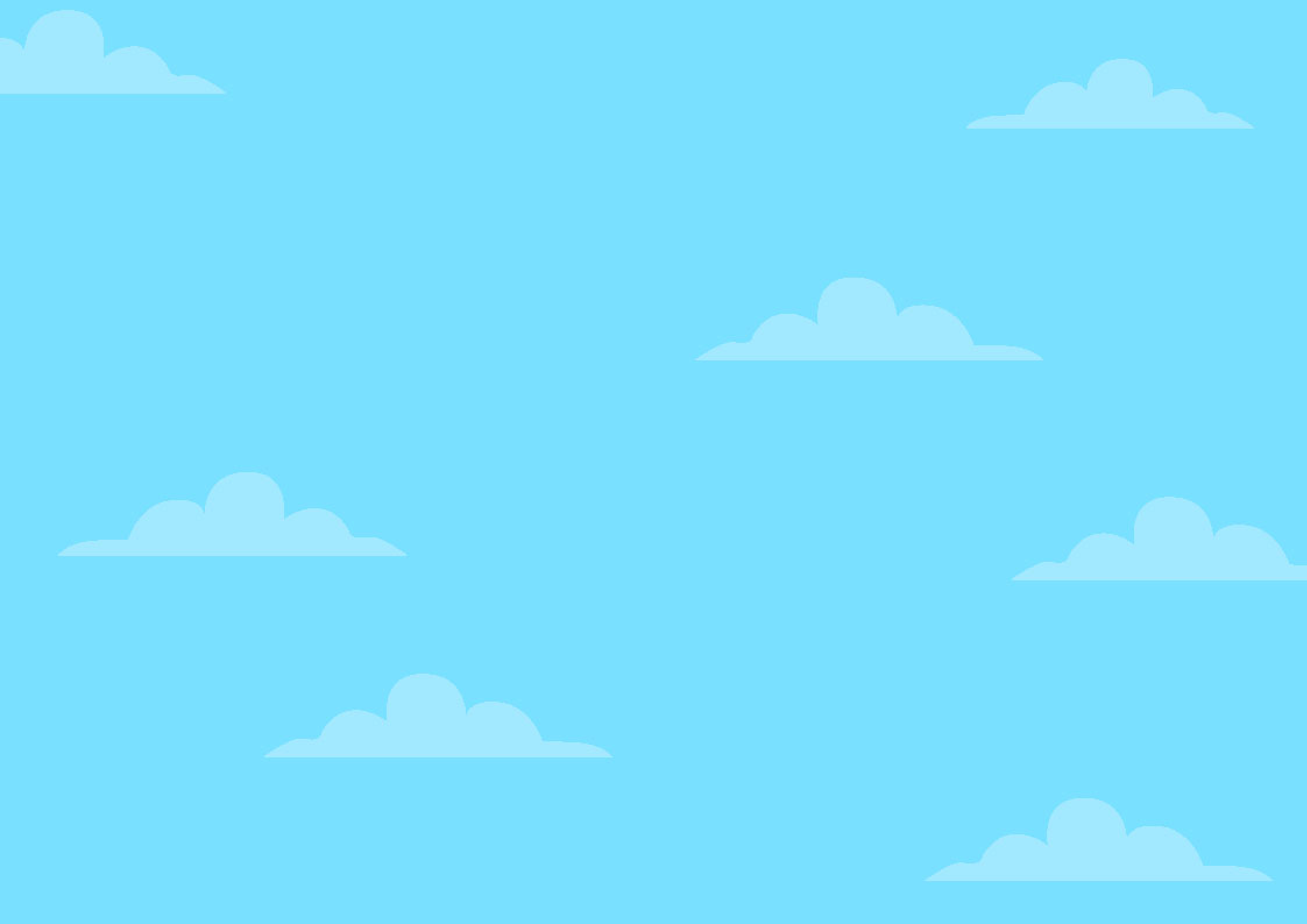 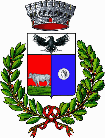 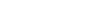 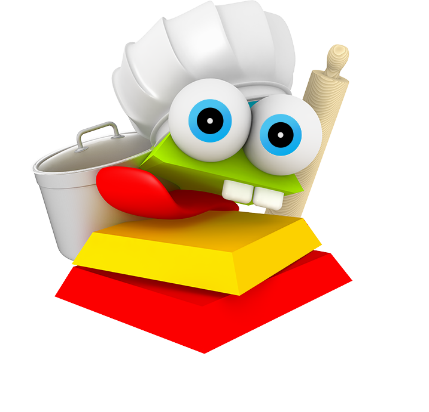 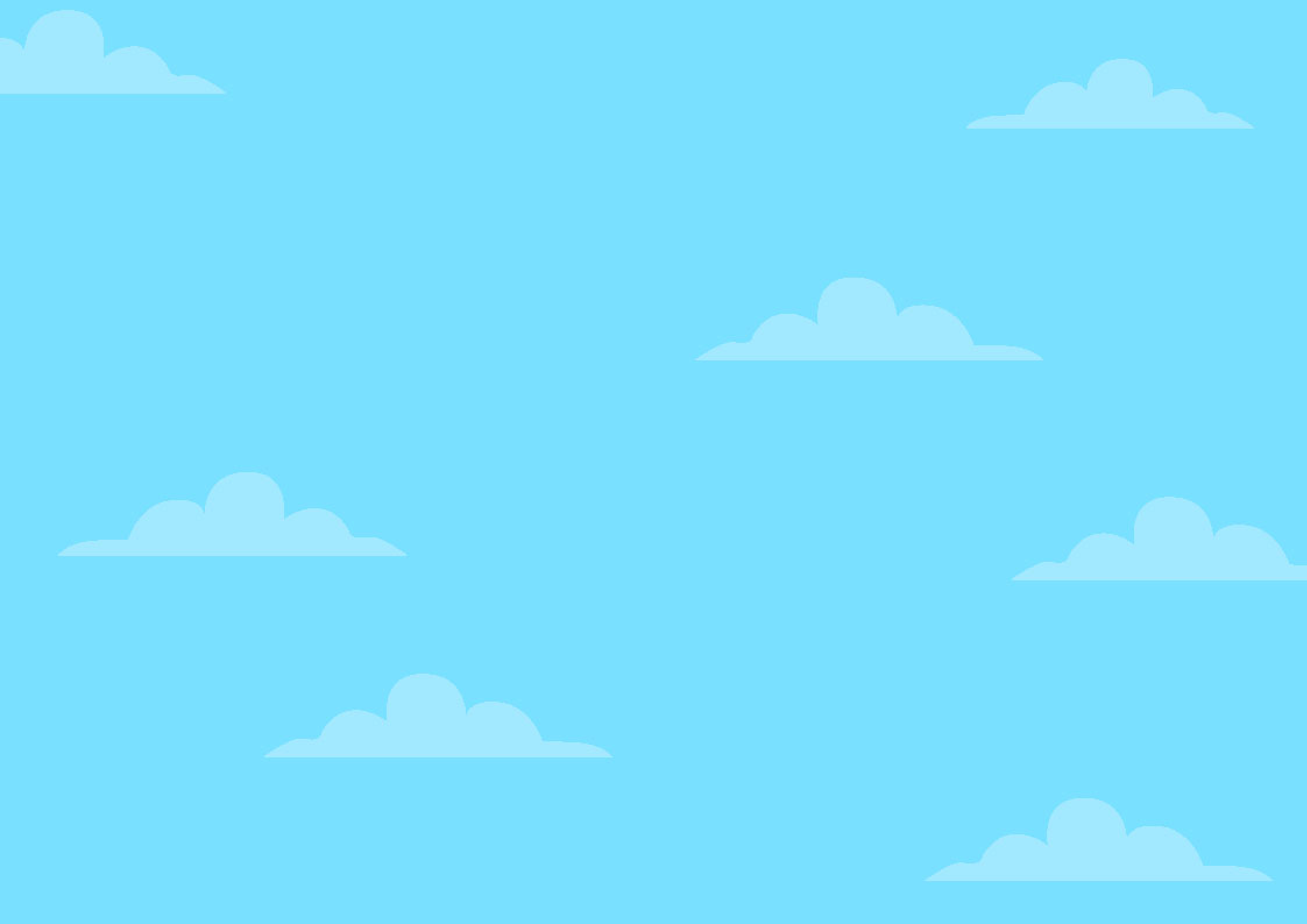 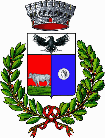 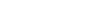 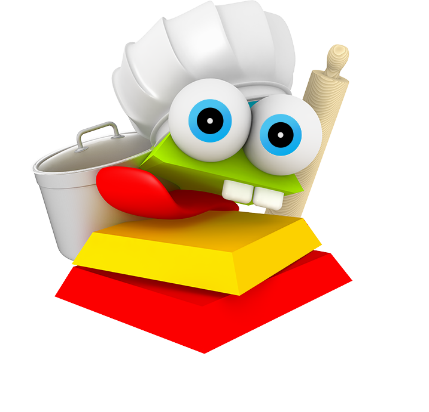 Venerdì1Pasta al ragù di manzo Formaggio a pasta filata Spinaci*Pane merenda metà mattina: fruttaVellutata di verdure* con riso Frittata al formaggio    Purè     Pane integralemerenda metà mattina: fruttaRisotto alla parmigiana Tortino di verdure* lenticchie al pomodoro           Pane          merenda metà mattina: fruttaPiselli* all’olio Brasato/bocconcini con polenta Panemerenda metà mattina: tortaPasta al pesto Platessa* impanata Finocchi in insalata Panemerenda metà mattina: frutta2Risotto allo zafferano SCALOPPINA DI POLLO ALLA PIZZAIOLA                         Fagiolini*                                   PanePane merenda metà mattina: fruttaLasagne*al ragù di manzo provolone dolce ½ porzioneZucchine *gratinatePane merenda metà mattina: fruttaRaviolini in brodo merluzzo* gratinato erbette*Pane merenda metà mattina: barretta cioccolato3Pasta speck e zucchine*Primo sale Fagiolini*Pane merenda metà mattina: fruttaRisotto alla zuccabocconcini di pollo al limone Patate* al fornoPane Integrale merenda metà mattina: fruttapizza carote a filiAffettato di tacchino ½ porzionePane integrale ½ porzione merenda metà mattina: fruttaPassato di verdura* con pasta             Lonza impanataPurè Pane merenda metà mattina: fruttaPasta all’olio  Merluzzo impanatoSpinaci* filantiPane merenda metà mattina: budino4Risotto al pomodoro Frittata patate e formaggio Finocchi in insalataPane merenda metà mattina: fruttaPasta all’olioCoscia di pollo arrostoInsalata mistaPane Integrale merenda metà mattina: fruttaPasta integrale al pomodoro involtino di prosciutto e formaggio                        Piselli*                          Pane  merenda metà mattina: fruttaCrema di ceci con pasta Sformato di patate*(porzione ridotta) Insalata verdePane merenda metà mattina: fruttaRavioli al burro e salvia Tonno all’olio Zucchine gratinate Panemerenda metà mattina: barretta cioccolato